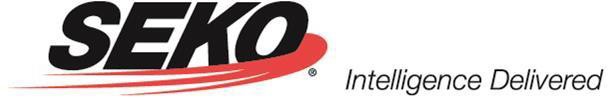 SEKO Worldwide LLC এবং SEKO Customs Brokerage Inc নিরাপত্তা প্রশিক্ষণ এবং হুমকি সচেতনতা সংক্রান্ত পলিসি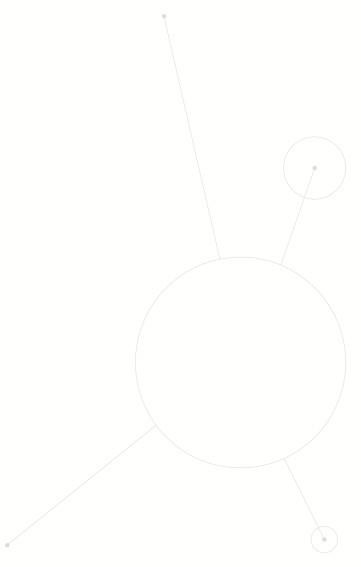 SEKO হল সন্ত্রাসবাদের বিরুদ্ধে কাস্টম এবং ট্রেড পার্টনারশিপের (Customs and Trade Partnership Against Terrorism, CTPAT) অংশগ্রহণকারী এবং এই পলিসি বাস্তবায়ন, বার্ষিক পর্যালোচনা এবং ধারাবাহিক প্রয়োগের জন্য দায়বদ্ধ। সমস্ত প্রশিক্ষণ SEKO-এর লার্নিং ম্যানেজমেন্ট সিস্টেমে (LMS) নথিভুক্ত করা হবে। রিফ্রেশার প্রশিক্ষণ কমপক্ষে বছরে একবার পরিচালিত হবে বা পদ্ধতি এবং নিরাপত্তা হুমকি পরিবর্তন হলে তখন।সমস্ত কর্মী নিম্নলিখিত বিষয়ে প্রশিক্ষণ পাবেন:CTPAT প্রোগ্রাম – উদ্দেশ্য, লক্ষ্য এবং ন্যূনতম নিরাপত্তা মানদণ্ডের অভিপ্রায়পারস্পরিক স্বীকৃতি ব্যবস্থা এবং অন্যান্য সরকারি প্রোগ্রাম (AEO প্রোগ্রাম, PIP, ইত্যাদি)CTPAT-তে প্রযোজ্য হিসাবে কোম্পানির নির্দিষ্ট সমস্যাঅ্যাক্সেস কন্ট্রোলডিভাইস নিয়ন্ত্রণের অ্যাক্সেসপরিদর্শক পদ্ধতিএসকর্ট পদ্ধতিচ্যালেঞ্জিং ব্যক্তি যারা অননুমোদিত বলে মনে হচ্ছেনিরাপত্তা সংক্রান্ত ঘটনা/উদ্বেগ রিপোর্ট করাঅভ্যন্তরীণ ষড়যন্ত্রশারীরিক নিরাপত্তাপার্কিংবেড়া দেওয়ালাইটিংবিল্ডিং স্ট্রাকচারগেট এবং গেট হাউসলকিং ডিভাইস এবং কী কন্ট্রোল /অ্যালার্ম সিস্টেম ও ভিডিও মনিটরিংপলিসির পরিবর্তন হিসাবে নিয়োগ প্রক্রিয়া এবং ক্রমাগত প্রশিক্ষণের অংশ হিসাবে সকল কর্মী উপরের বিষয়সমূহের প্রশিক্ষণ পাবেন ।অন্যান্য কর্মীরা তাদের কাজের উপর নির্ভর করে বিশেষ প্রশিক্ষণ পেতে পারেন, যেমন:সমস্ত কম্পিউটার ব্যবহারকারীদের জন্য তথ্য প্রযুক্তি পদ্ধতিকার্গো ডক কর্মীদের জন্য সীল নিয়ন্ত্রণ এবং পরিদর্শন এবং কন্টেইনার/ট্রেলার পরিদর্শনডেসপ্যাচার, ম্যানেজার এবং অন্যান্য উপযুক্ত কর্মীদের ট্র্যাকিং এবং মনিটরিংকাগজপত্রের প্রস্তুতি, পর্যালোচনা এবং জমাসন্দেহজনক শিপমেন্টের লক্ষণসন্দেহজনক প্যাকেজঅ্যালার্ম সিস্টেমের প্রশিক্ষণসিকিউরিটি স্ক্রিনিং পদ্ধতিপর্যায়ক্রমিক রি-স্ক্রিনিংঝুঁকি মূল্যায়ন পরিচালনা করাবিজনেস পার্টনার স্ক্রিনিং পরিচালনা করাবিজনেস পার্টনারদের সাইট ভিজিটের সময় কীভাবে সুরক্ষা যাচাই করবেনএকজন CTPAT অংশগ্রহণকারী হিসাবে SEKO CTPAT পোর্টালের মাধ্যমে প্রযোজ্য নিরাপত্তা তথ্য সহ কাস্টমস ও বর্ডার প্রোটেকশন (CBP) প্রদান করে। SEKO মনিটর করে এবং CTPAT পোর্টালের মাধ্যমে CTPAT সদস্য তার বিজনেস পার্টনারদের দ্বারা মনিটর করা হয়।CTPAT বা SEKO অংশ নেয় এমন অন্যান্য সাপ্লাই চেইন সিকিউরিটি প্রোগ্রাম সম্পর্কিত তথ্যের জন্য, Compliance@sekologistics.com-এ যোগাযোগ করুন।SEKO Logistics, 1501 East Woodfield Road, Suite 210E, Schaumburg, IL 60173| USA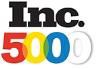 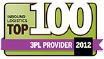 ইমেল: hello@sekologistics.com টোল-ফ্রি: +1 800 228 2711 Tel: +1 630 919 4800www.sekologistics.com